Bay View Gallery NightThanks to our wonderful members, friends and community we have:Paid the mortgage and continue restoration of the historic Beulah Brinton House.Increased membership and involvement in programs for our community.Implemented projects for local schools to study history of the area with members.Hosted art, music, and educational events.Provided historic tours and landmark dedications.Published HISTORIAN newsletter, with events and historical stories.Collaborated with many community organizations to have a sense of belonging to Bay View.David Drake – Holiday GatheringUPCOMING EVENTS:Monthly Open House Tours: third Saturday every month at Beulah Brinton HouseAnnual Meeting and Program: Monday,      Oct. 5th at Beulah Brinton House Beulah Brinton House concert: Sunday, Nov. 29th  Celebration of Larry Penn with Lil Rev and friendsHoliday Gathering: Saturday, Dec. 12th  music, social and historic for the holidays at Beulah Brinton House!August 28-29th CELEBRATION!We’re planning something for every age and interest.FRIDAY, Aug. 28th 5 -10 pmHISTORIC PUB CRAWL- many local pubs will have drink and food specials. A self-guided tour and locations will be available on our website, facebook and in print.JOIN US for the weekend of fun events. OPEN to the public. It’s our  way to say thank you, Bay View! Events throughout the day!!SATURDAY, Aug. 29th9 am – walking tourNoon – 6 pm – lawn party, food and beverages, vintage hat collection, ice cream social, children’s activities and more . . .6 – 8 pm – reception and musical performance by Robin Pluer.Vintage attire is appropriate!!Check our website for details:www.bayviewhistoricalsociety.org!July 4th Parade -Humboldt Park Members enjoy benefits:Access to historical archives and researchActivities for families and kidsCommunity events: Gallery Nights, Doors Open, Avalon Theater, BV classic Bike Race, BV Music Festival, SS Frolics, Farmer’s Market,  4th of July Parade and celebrationsDiscounts and specials from local businessesHistoric Beulah Brinton House as our homeOpportunities to learn and be fascinated with local historyPrograms and experiences with many interesting people and placesVolunteering and connection to a community that cares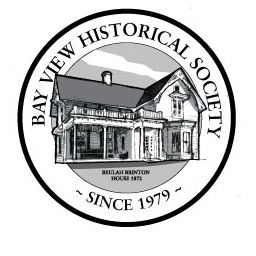 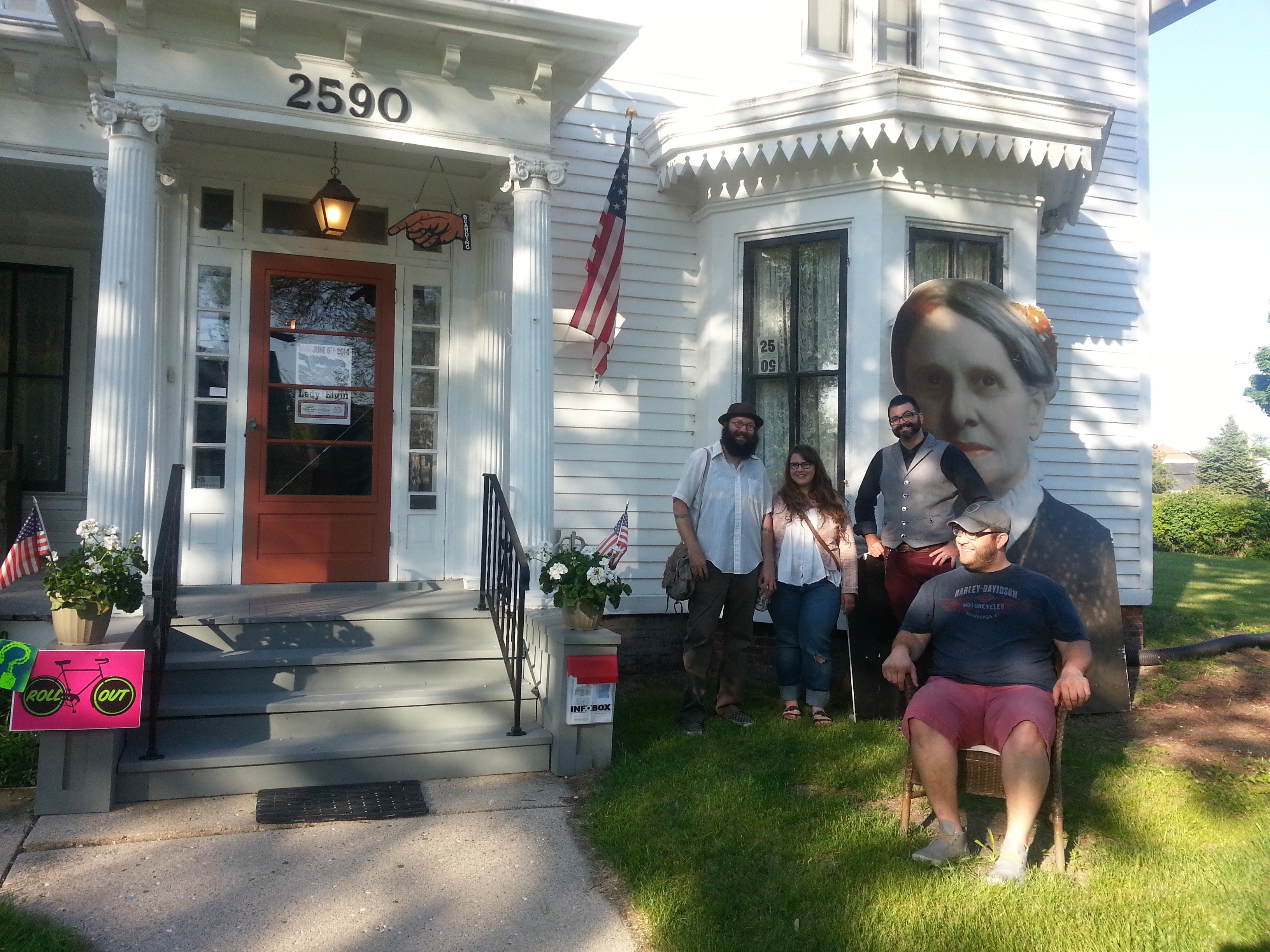 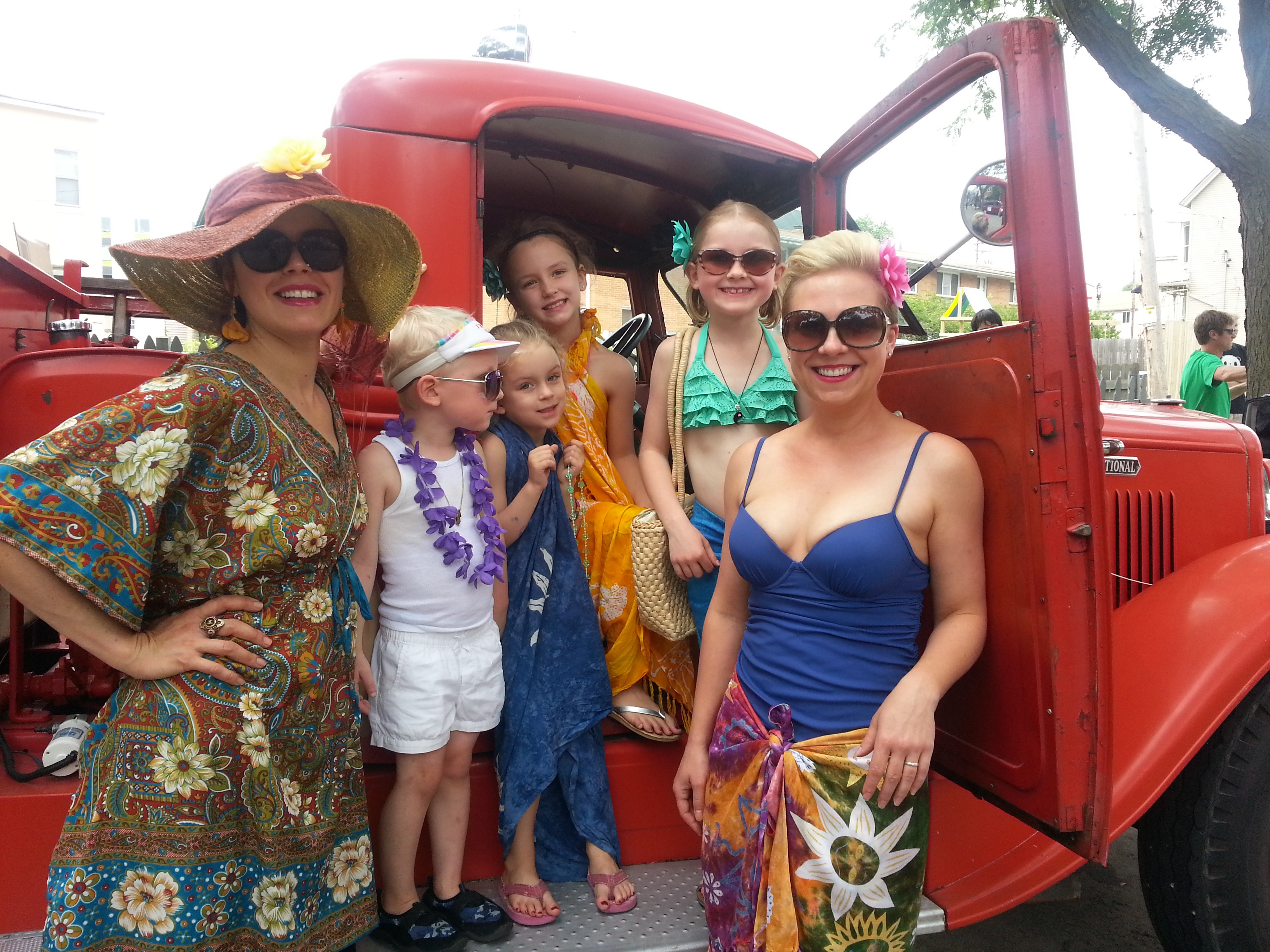 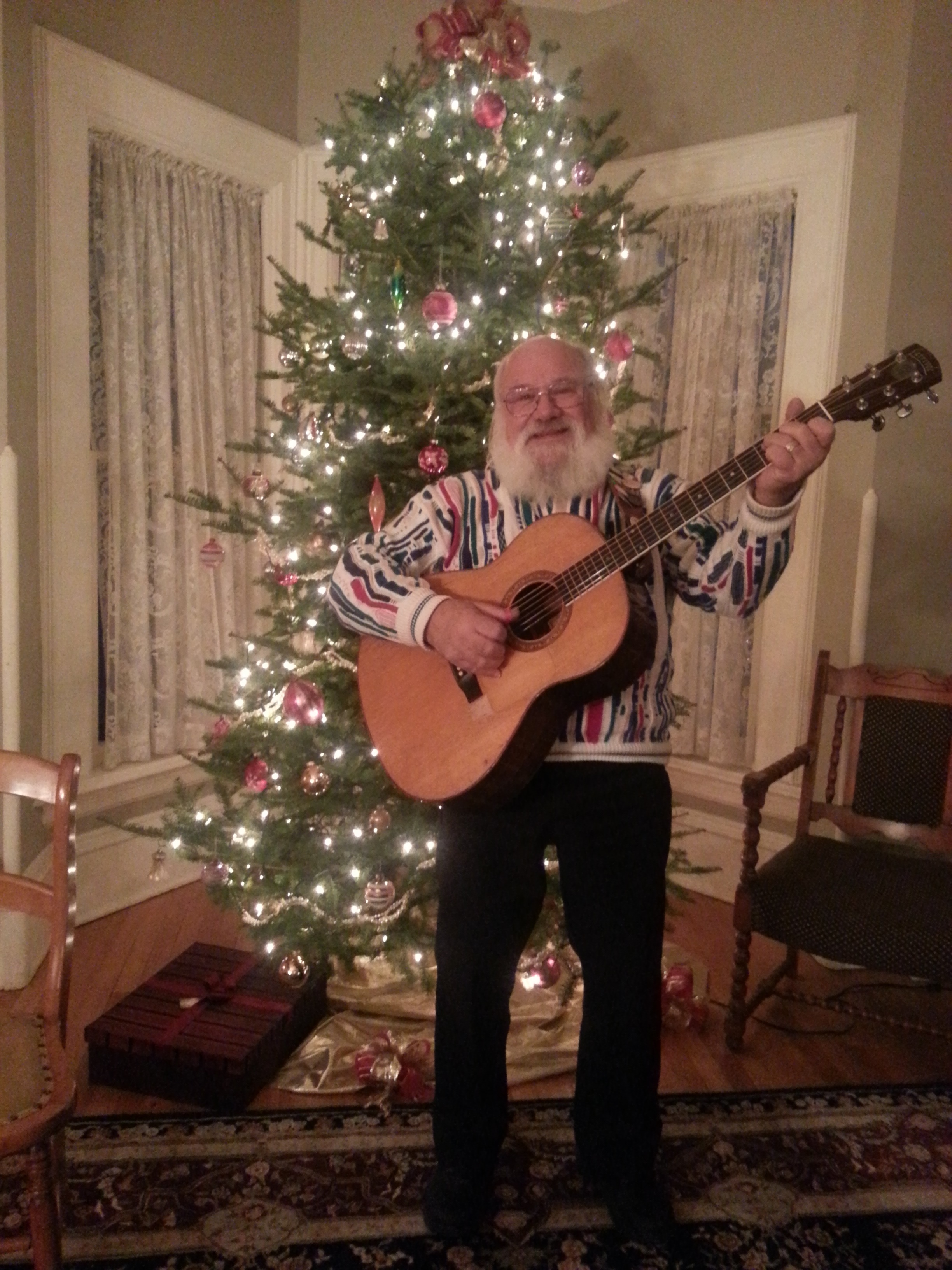 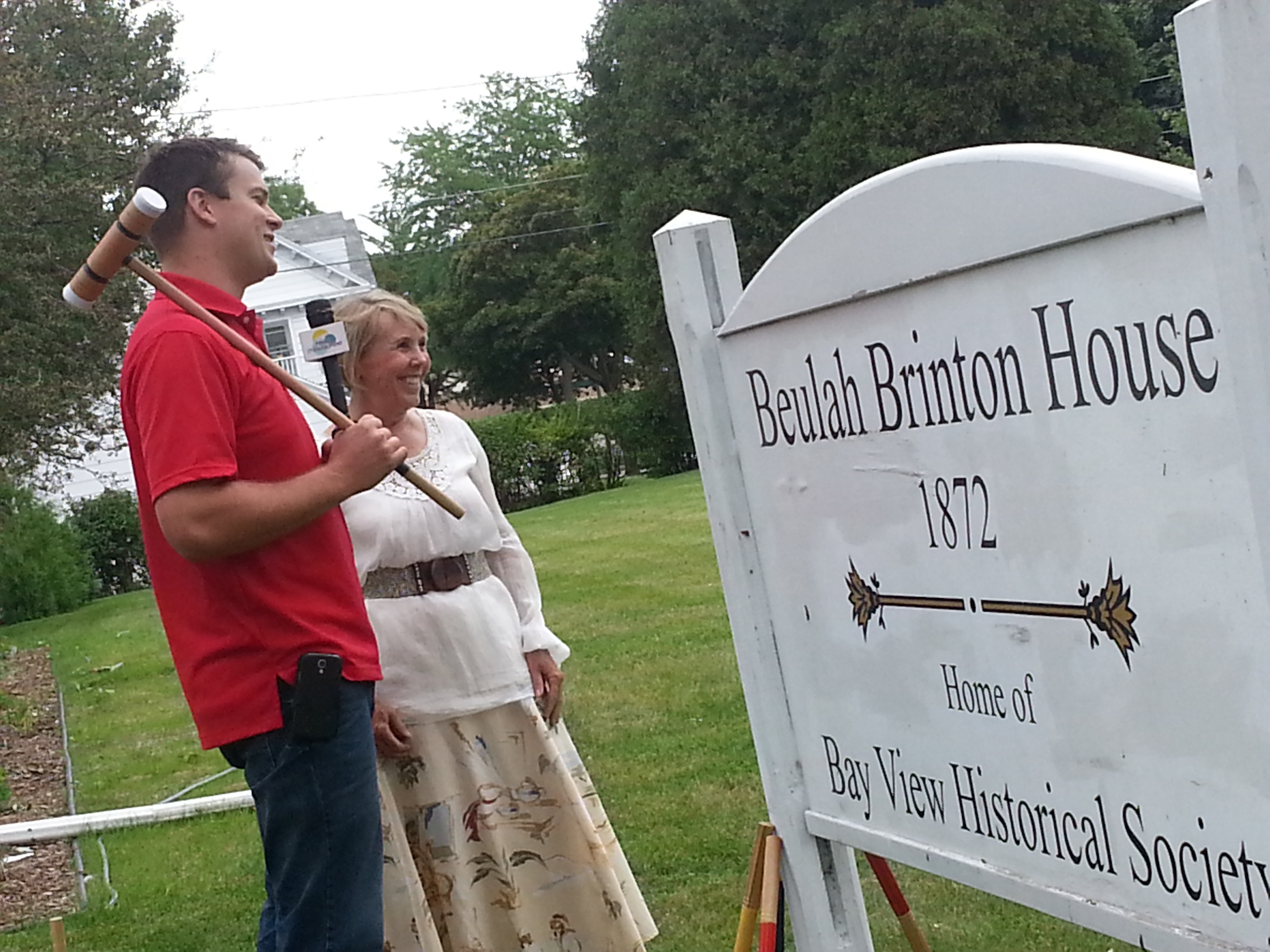 